 JOB VACANCY – VICTORIAN ABORIGINAL HEALTH SERVICE                       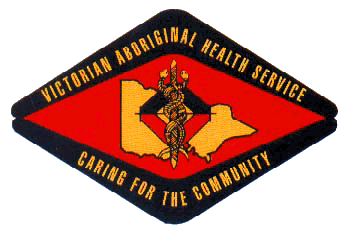 Position Title:			Case ManagerLocation:			Preston (Melbourne)Employment Status:		Full-time Reports To:			Clinical CoordinatorAbout the OrganisationThe Victorian Aboriginal Health Service (VAHS) was established in 1973 to address the specific medical needs of Victorian indigenous communities. The organisation has expanded steadily over past 40 years to provide a comprehensive range of medical, dental and social services for our community.As well as providing a variety of medical services, VAHS is committed to supporting the well-being of the community through contributions to community events and activities. VAHS is also committed to assisting research into the ongoing needs of the community.About the OpportunityThe role of the Case Manager will form part of the VAHS Family Counselling Services (FCS) multi-disciplinary team which includes psychologists, counsellors, financial wellbeing workers, drug and alcohol workers, general practitioners and psychiatrists. The case manager will be part of an already established dynamic health service environment, and will be supported and informed by the VAHS Model of Care to develop and deliver comprehensive case management to VAHS clients.Key Selection CriteriaTo be considered for this role you must have the following;Demonstrated ability to work with vulnerable client groups, including the provision of holistic support services and addressing general client needs. Demonstrated knowledge of Aboriginal Community Controlled Health services and ability to communicate sensitively and effectively with Aboriginal and Torres Strait Islander people Experience that demonstrates your knowledge in effective case management.Working knowledge of the mental health and drug and alcohol service system and the range of treatment options available.Demonstrated ability to work as part of an inter-professional team, including knowledge and understanding of the roles and contributions of other professionals.Demonstrated effective verbal and written skills with particular emphasis on interpersonal communication skills, confidentiality and record keeping.Demonstrated experience and expertise , understanding of, and sensitivity to client cultural values and approaches to the Aboriginal mental health and social and emotional needs of complex, marginalized clients Well-developed skills in the theory and application of a range of counselling and treatment orientations.  Demonstrated understanding of a holistic approach to mental healthHigh level of interpersonal skills and demonstrated ability to successfully engage with clients, their carers, extended family members, members of the general community and other involved professionalsDemonstrated capacity to work flexibly, collaboratively and effectively as part of a multi-disciplinary team in a dynamic a challenging environment.A professional standard of report writing and verbal and written skills. Well-developed computer skills Capacity to work under pressure and develop creative and flexible solutions to complex problemsKnowledge of, and demonstrated understanding and commitment to the principles of equity, diversity and occupational health and safety.Sound networking skillsQualifications, Licenses and RegistrationsDiploma in AOD or related field, or equivalent relevant experienceHigher qualifications in Human Services, Social Work, Counselling, Occupational Therapy or Mental Health Nursing (desirable)Demonstrated practical experience working with vulnerable clients associated with drug and alcohol and mental health conditionsCurrent Victorian Driver’s License Current Working with Children Check & National Police CheckHow to ApplyApplications can be submitted to:Employment @vahs.org.au before Monday 9am, 8th October 2018. Request for position description can be made via employment @vahs.org.au.